Методическая разработка «Пасхальная история»Подготовила: Луценко Елена АлександровнаМузыкальный руководитель	МБДОУ ЦРР-д/с №5 «Ромашка»Описание: Пасха – один из самых главных православных праздников и один из самых любимых. Этот день хочется провести радостно, светло, но без суеты, просто, душевно и по-домашнему.Воспитание детей требует много мудрости и терпения. Православное воспитание детей подразумевает личный положительный пример взрослых и обучение христианским нормам и правилам. Я подготовила тематическое занятие  в виде сказки, в котором принимают участие: дети подготовительной группы, музыкальный руководитель, Пасхальные кролики, Ангелок. Занятие является частью реализуемого мной проекта «Православные праздники в детском саду». На занятии использованы заранее выученные стихи, песня, танец, сценки, народные игры.Представленный материал будет полезен как педагогам, так и родителям.Цель: приобщение детей дошкольного возраста к истокам русской православной культуры.Задачи:
1.Развивать интерес к традициям и обычаям русского народа.
2. Знакомить детей с православной культурой, народным преданием о пасхальном яичке, как символе жизни.3. Обогащать словарь детей новыми понятиями: благовест, величать, славить,  христиане.
4. Учить детей играть в народные игры.Необходимые атрибуты: бумажные изображения яиц, детали украшения для яиц, яйца «крашенки», кулич, ложки, ветки березы, платочки крольчатам, крылья ангелу.Подготовительная работа: Разучивание стихов, песни, частушек, танца, изготовление аппликации «Пасхальное яичко» и  кулича совместно с детьми. Подготовка шапочек крольчат, наблюдение за распусканием веток березы. Ход занятия:Дети под грамзапись «Поздравляем с Пасхой» входят в зал.Музыкальный руководитель: Ребята. Сегодня у нас необычное занятие.
 Наступает весна, а вместе с нею приходит самый светлый и любимый праздник - Пасха Христова. В этот день все верующие люди празднуют воскрешение Иисуса Христа. Мы сегодня на занятии вспомним народные традиции праздника. Отовсюду доносится колокольный звон, прославляющий Спасителя. А как к празднику готовятся люди? Ответы детей.Хозяйки пекут сдобные куличи, делают творожные пасхи, красят яйца, а затем отправляются в церковь, что бы их освятить.Звучит запись «Пасхальный благовест».Дети читают стихи:Повсюду благовест гудит,Из всех церквей народ валит.Заря глядит уже с небес...Христос Воскрес! Христос Воскрес!С полей уж снят покров снегов,И реки рвутся из оков,И зеленее ближний лес...Христос Воскрес! Христос Воскрес!Вот просыпается земля,И одеваются поля,Весна идет, полна чудес!Христос Воскрес! Христос Воскрес!Исполняется песня: «Есть надежда» слова и музыка Н.ЕлисееваДети читают стихи:Звонко капают капелиВозле нашего окна.Птицы весело запели:«Пасха! Пасха к нам пришла!»Пасха – праздник самый светлый,Самый лучший и большой!Долгожданный и желанный,Самый добрый и родной!Словно яркая раскраскаК нам домой, явилась пасха.Принесла в своём лукошкеЯйца, булочки, лепёшки,Пироги, блины и чай.Пасху весело встречай!Примите поздравление с Пасхой,С сияньем солнечных лучей!В весенний день так ярки краски,Приятен запах куличей!
Светлое Христово Воскресенье!Сколько радости оно несет, тепла!От души сегодня поздравляемС Пасхой Светлой - счастья и добра!
Пусть этот праздник дорогой,Подарит радость и покой,Воистину Христос Воскрес!Желаем добрых вам чудес!Вдруг раздается плач. На полянке сидят два пасхальных кролика и вытирают платком слезы.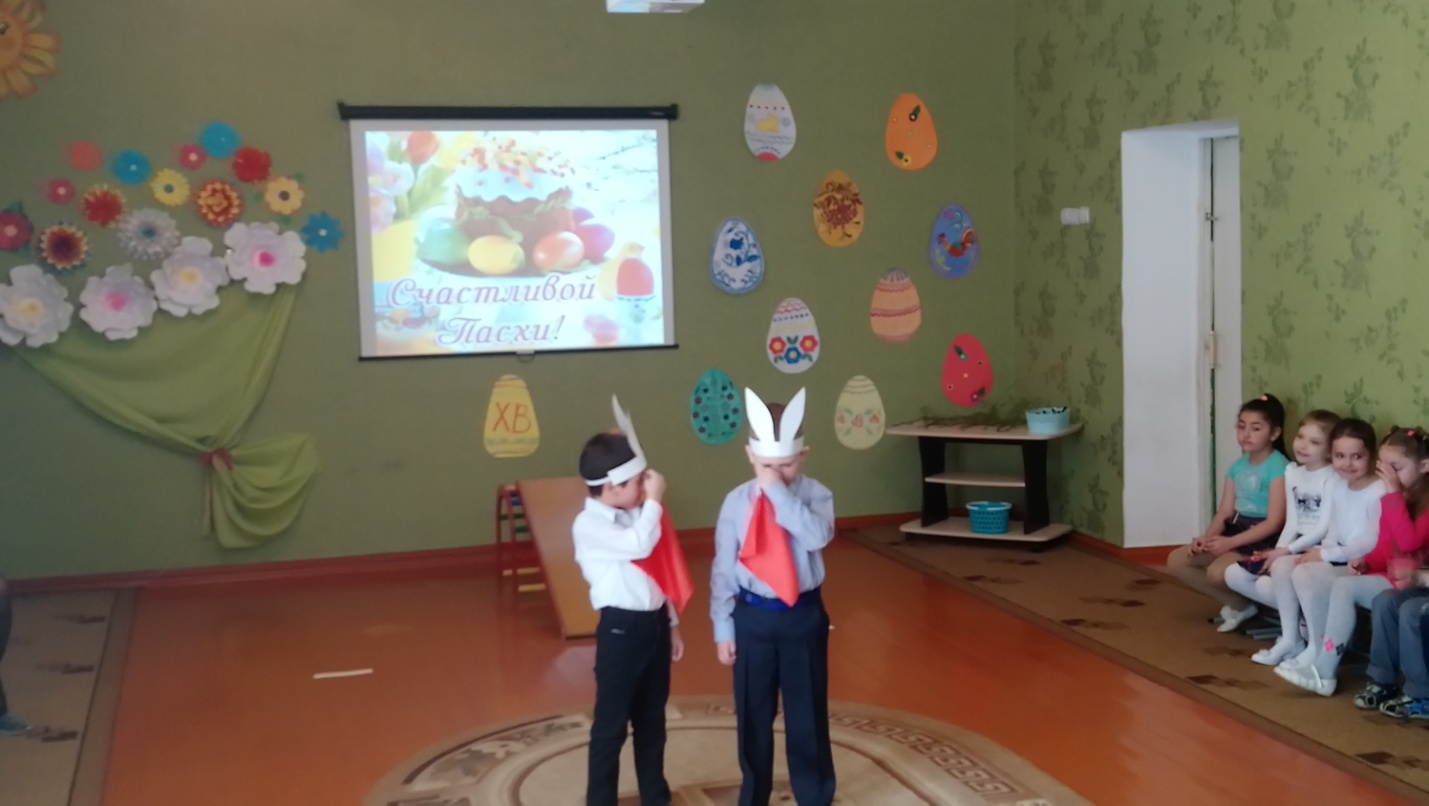 Музыкальный руководитель: Что случилось, милые крольчата, почему вы плачете? Сегодня же такой прекрасный день. Солнышко светит, птички поют, все вокруг празднуют великое событие – воскрешение Иисуса Христа.Пасхальные кролики:Когда мы спешили на праздник сюда,У нас приключилась большая беда.Нас мама отправила к вам в детский сад,Чтоб с праздником Пасхи поздравить ребят.Пасхальные яйца в пути потерялиНаверное, волки их злые украли.Музыкальный руководитель: Милые зайки, не печальтесь так. Сегодня же не простой день, а волшебный. Я верю, что ваша корзиночка обязательно найдется. Звучит волшебная музыка. Появляется ангел.Ангелок:Христос воскрес!Христос воскрес!Ликует море, солнце, лес!Бежит весенний ручеекИ звонко песенку поет:Христос воистину воскрес!Крольчата, вы знаете какой сегодня день?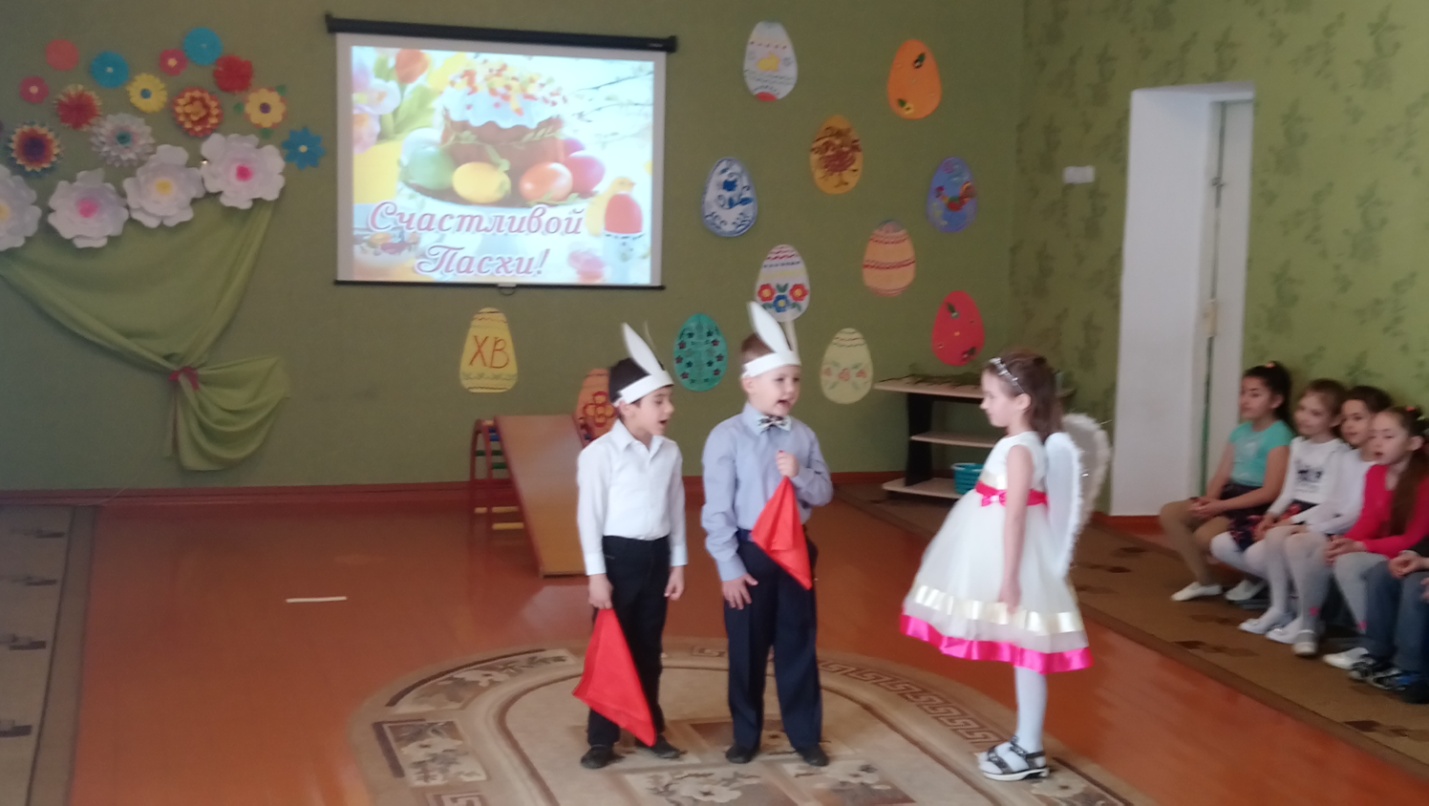 Крольчата: Сегодня праздник Пасхи.Ангел: Правильно. В этот день происходят самые настоящие чудеса.(Поднимает ткань, а под ней корзинка с потерянными пасхальными яйцами.)Крольчата: Случилось чудо! Она нашлась!Ребенок:Посмотрите, что за чудо положила мама в блюдо?Тут яйцо, но не простое: золотое расписное,Словно яркая игрушка!Здесь полоски, завитушки,Много маленьких колечек, звёзд, кружочков и сердечек.Для чего все эти краски, словно в старой доброй сказке?Мама всем дала ответы:- Пасха – праздник самый светлый!А яйцо, известно мне, символ жизни на земле!Музыкальный руководитель: Яйцо всегда было символом жизни. На Пасху принято красить яйца разными красками, но среди разноцветных яиц центральное место принадлежит ярким красным яйцам. Окрашивание яиц – это символ веры людей в чудо воскрешения Христа. Считается, что красный цвет яйца символизирует цвет крови Христа, отдавшего жизнь во спасение людей.
 И мы в день Светлого Христова Воскресения дарим друг другу окрашенные яйца со словами: «Христос Воскресе!» и слышим в ответ от принимающего дар: «Воистину Воскресе!». Ребенок:Как люблю я праздник Пасхи!Приготовлюсь к четвергу –Бабушка яички красит,Я ей тоже помогу.На скорлупке хрупкой, тонкойДля людей, для красотыКрашу кисточкой тихонькоКрестик, солнышко, цветы.В светлый праздник ВоскресеньяПодарю своим друзьямПо яичку, с поздравленьемИ скажу: «Раскрасил сам!»
Игра: «Украсим яичко»Дети делятся на две команды. Каждой команде раздаются одинаковые детали украшения. По сигналу один ребёнок берёт одну деталь украшения и бежит к бумажному изображению яйца и кладёт его. Возвращается в команду. И так до тех пор, пока узоры будут закончены. 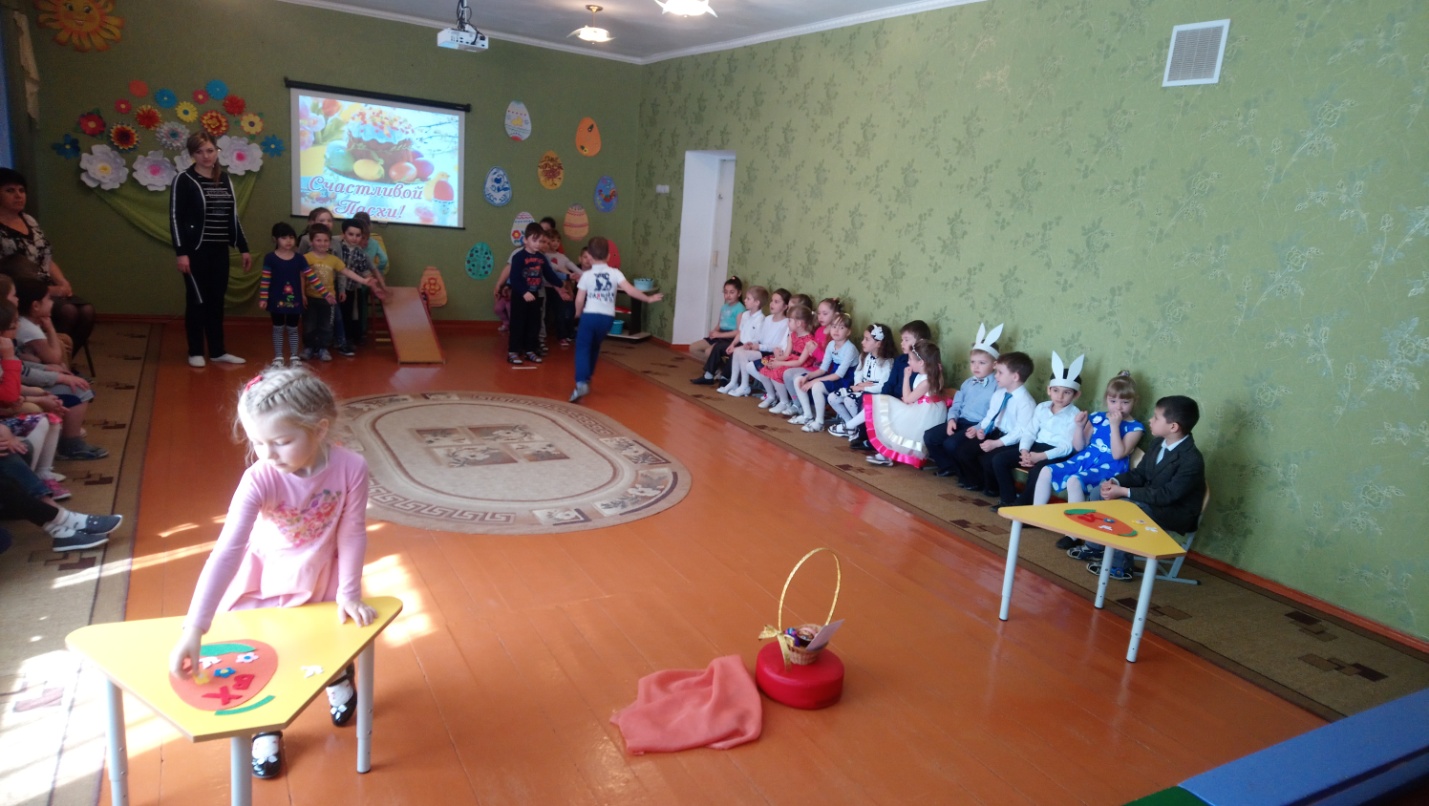 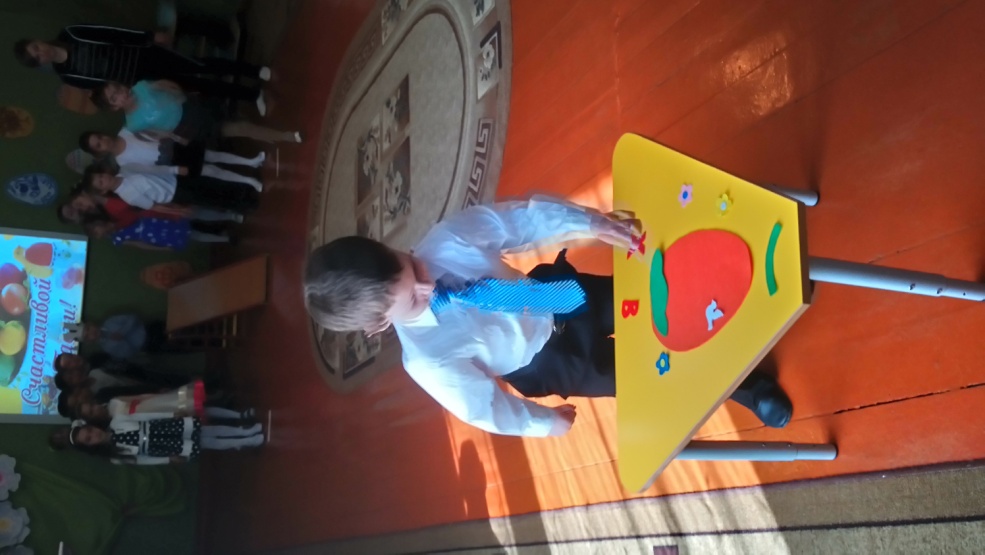 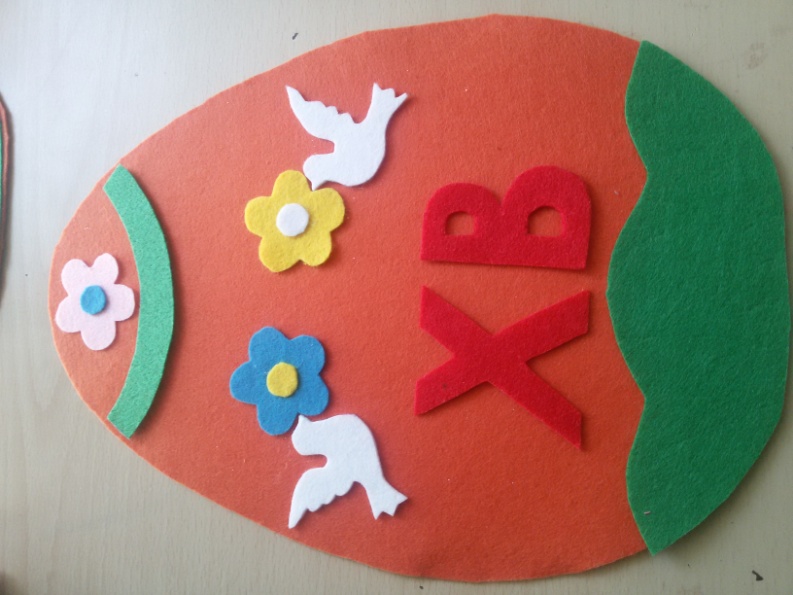 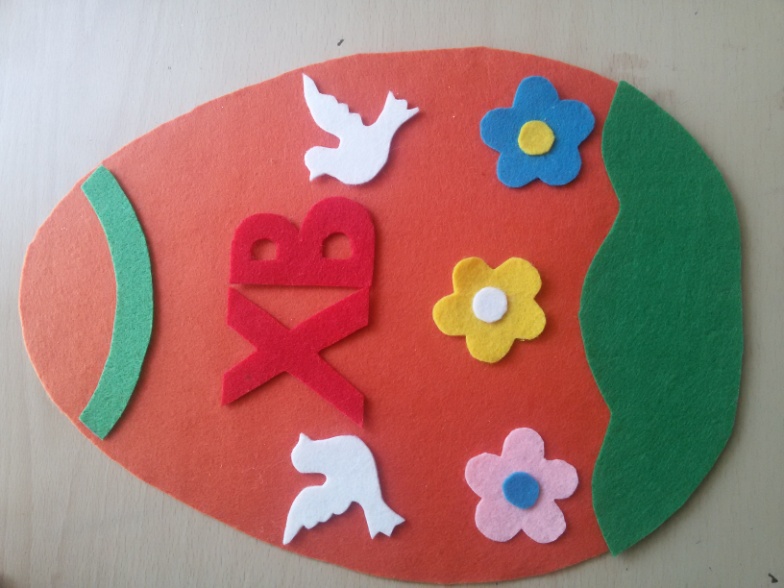 Игра: «Чьё яичко дальше укатится?» катание яиц с горки - чье дальше укатилось?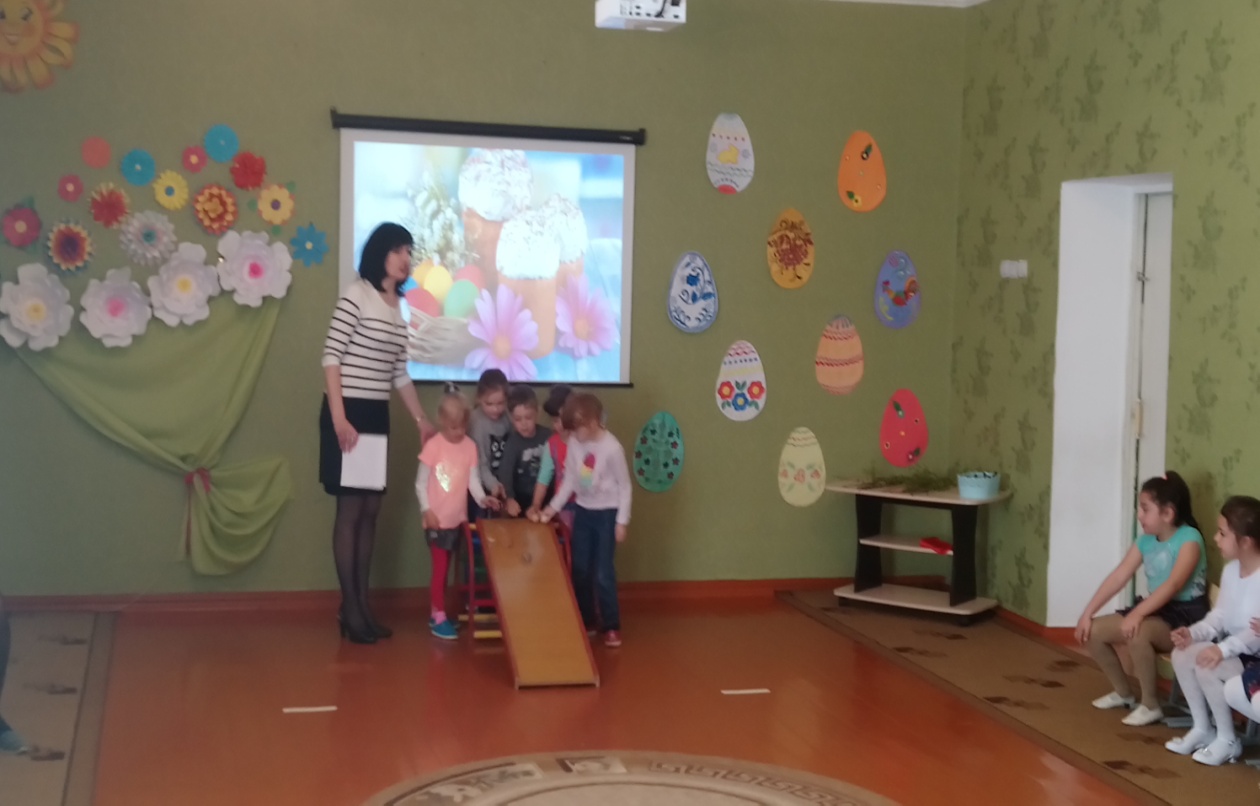 Музыкальный руководитель: А сейчас мы отдохнем, девочки покажут танец, который выучили «Во-поле березка стояла»Танец девочек с березовыми веточками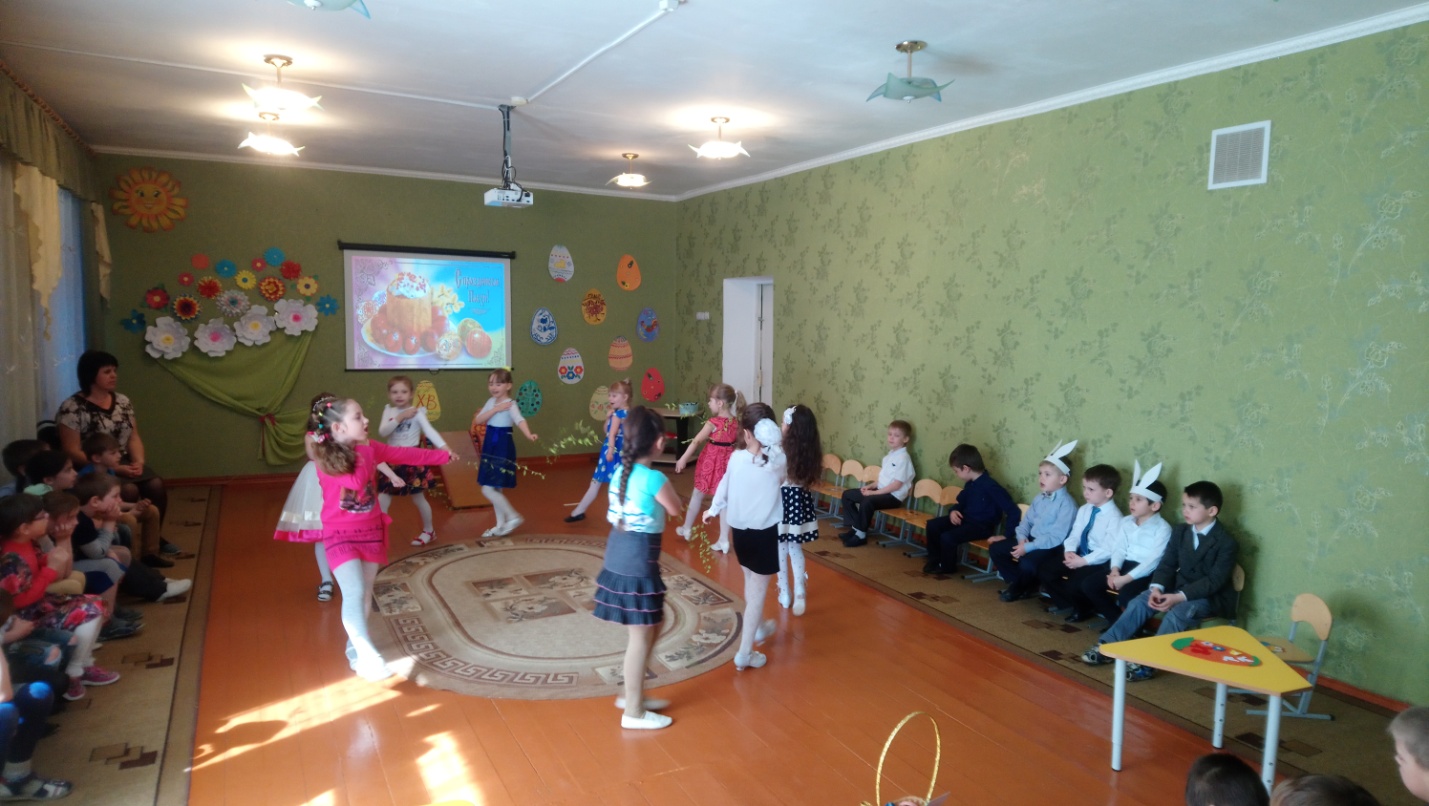 
Музыкальная игра: «Катись, катись, яичко!»(передают 3 яичка по кругу и поют, по окончании пения у кого в руках яйцо - выходят в круг и танцуют, остальные хлопают)
Игра: «С Праздником!»Дети становятся или садятся друг напротив друга. Катят по парам навстречу друг другу крашеные яйца. Если яйца столкнулись – пара обнимается и поздравляет друг друга со Светлой Пасхой: Христос Восресе -воистину воскресе!Игра: «Чье яйцо дольше крутится»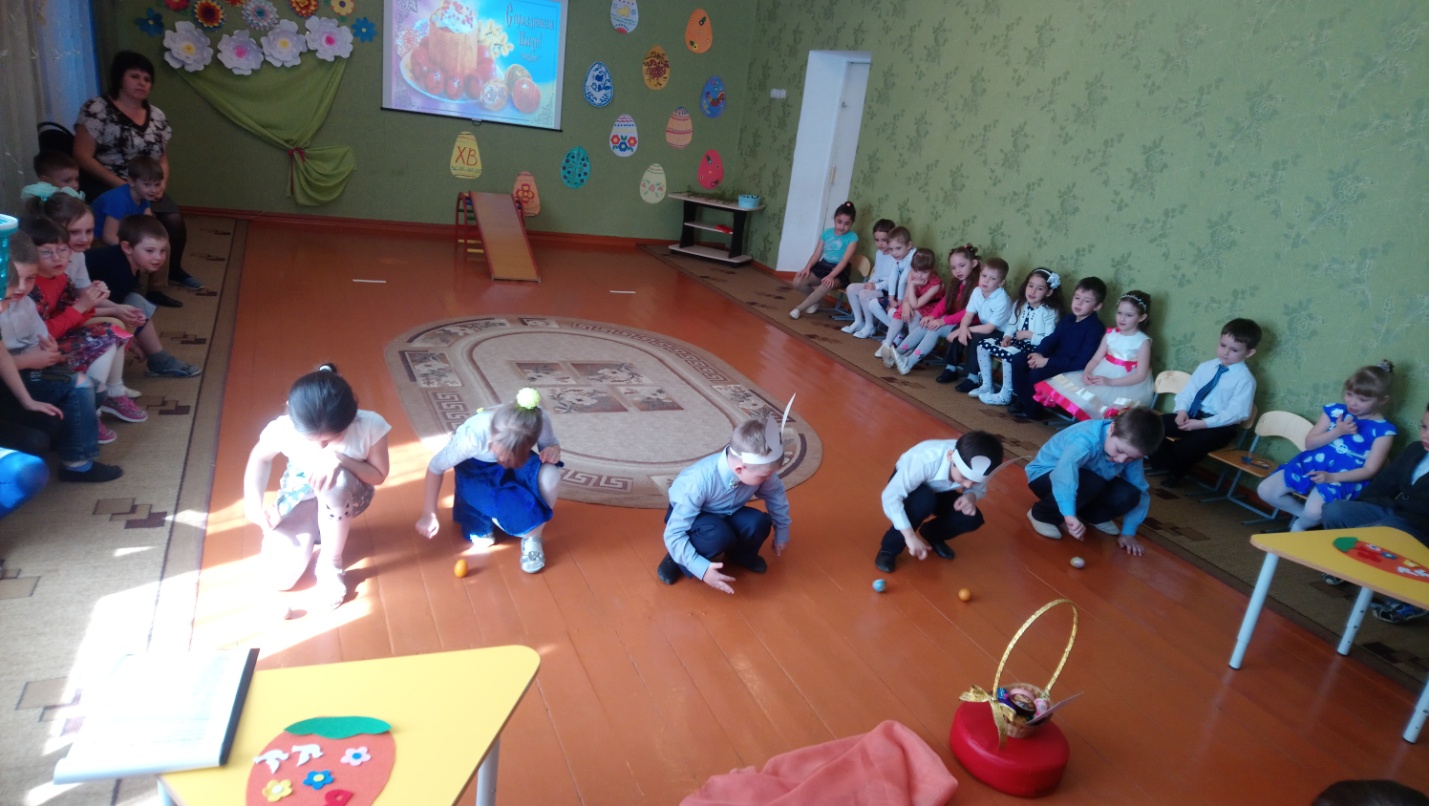 Крольчата: Да, у вас тут очень весело. Ой, мы совсем забыли, наша мама передала вам письмо. (Протягивают ведущему конверт.)Музыкальный руководитель читает: «Дорогие ребята! Поздравляю вас с праздником Пасхи Христовой. Сама прийти к вам в детский сад не могу, очень занята. Задумала я порадовать гостей и испечь пасхальный кулич. Но вот беда: рецепт написан такими корявыми буквами, не могу разобрать, какие же продукты мне понадобятся. Может, вы поможете?»Загадки для детей на Пасхальную тему:1.Крепкий круглый пузырекЦветом бел, внутри желток.Курочки его несут,Расскажите, как зовут. (Яйцо.)2. Я живу в морской воде,Нет меня – и быть беде!Каждый повар уважаетИ по вкусу добавляет. (Соль.)3.Любят пить котятаДа малые ребята. (Молоко.)4. Из меня пекут ватрушки,И оладьи, и блины.В торты, пироги и плюшкиПоложить меня должны. (Мука.)5.Он на веточке созрел,Фрукт красив и загорел.Любят белки грызть его,Прятать на зиму в дупло. (Орех.)6. Виноградину сушили,На солнцепеке положили.Она от зноя истомилась,А во что же превратилась? (Изюм.)Музыкальный руководитель: Молодцы, ребята. Теперь-то мама-крольчиха точно порадует своих гостей пасхальным куличом.А наши дети тоже сейчас испекут кулич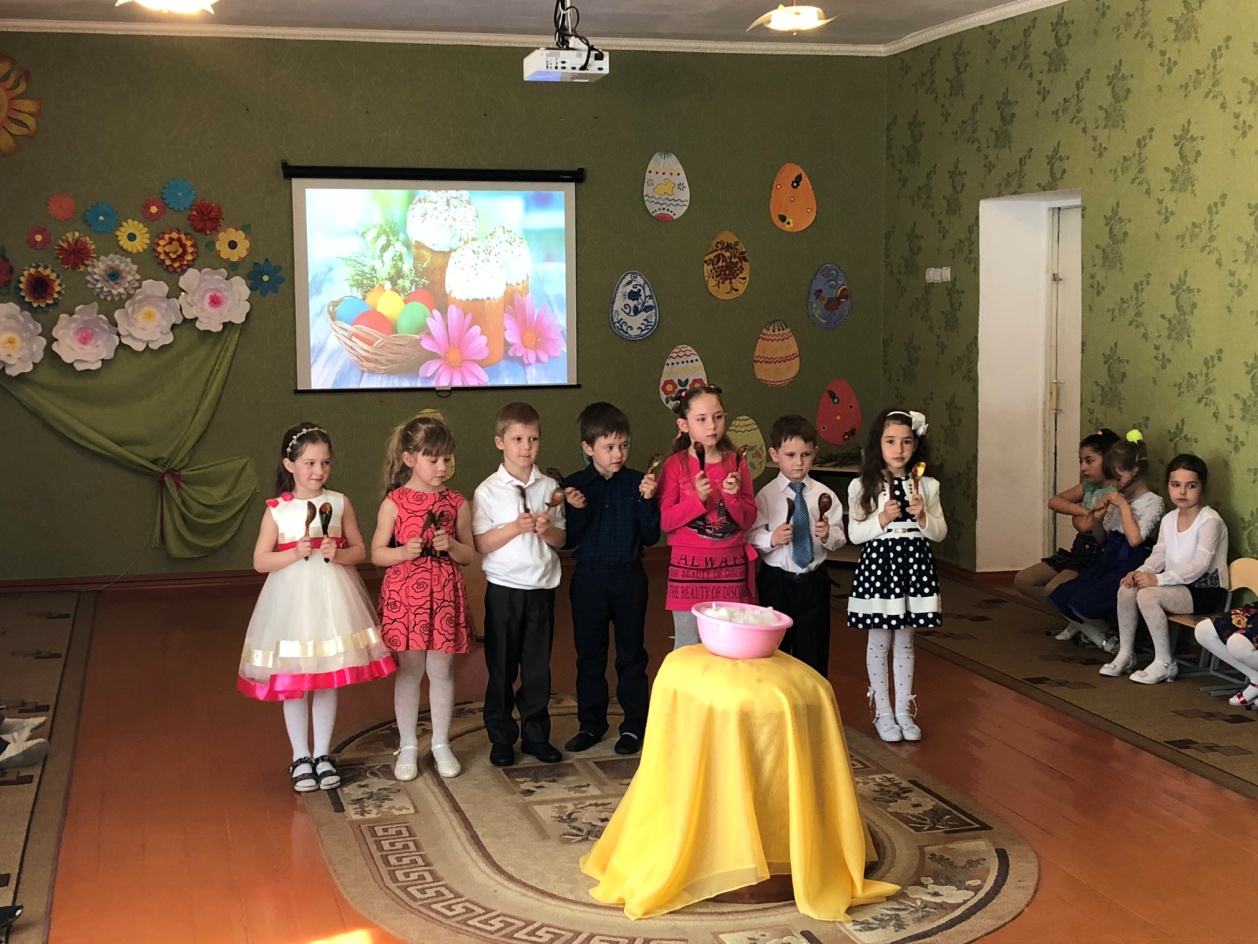 Частушки. Выпечка кулича (игра на ложках)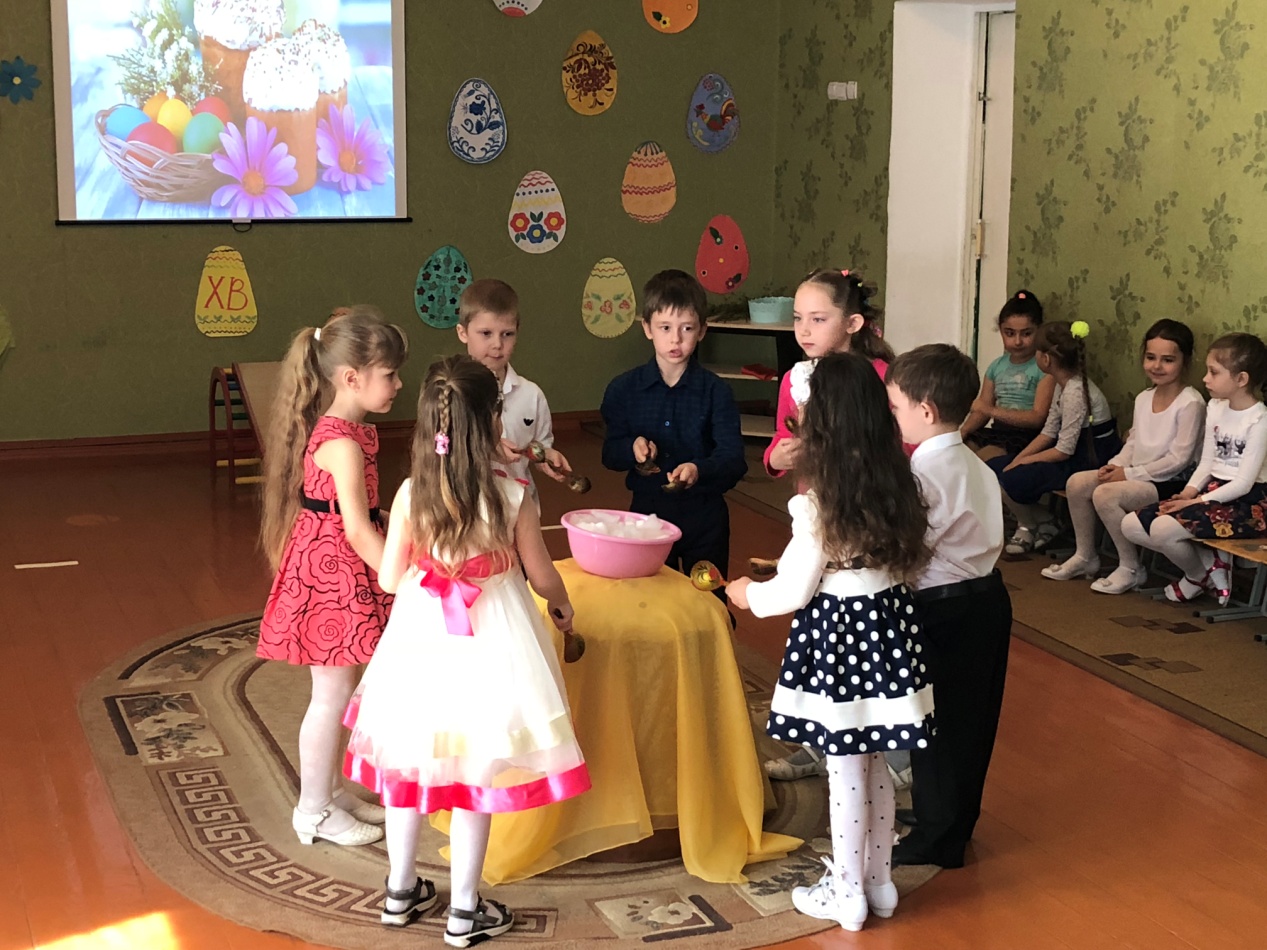 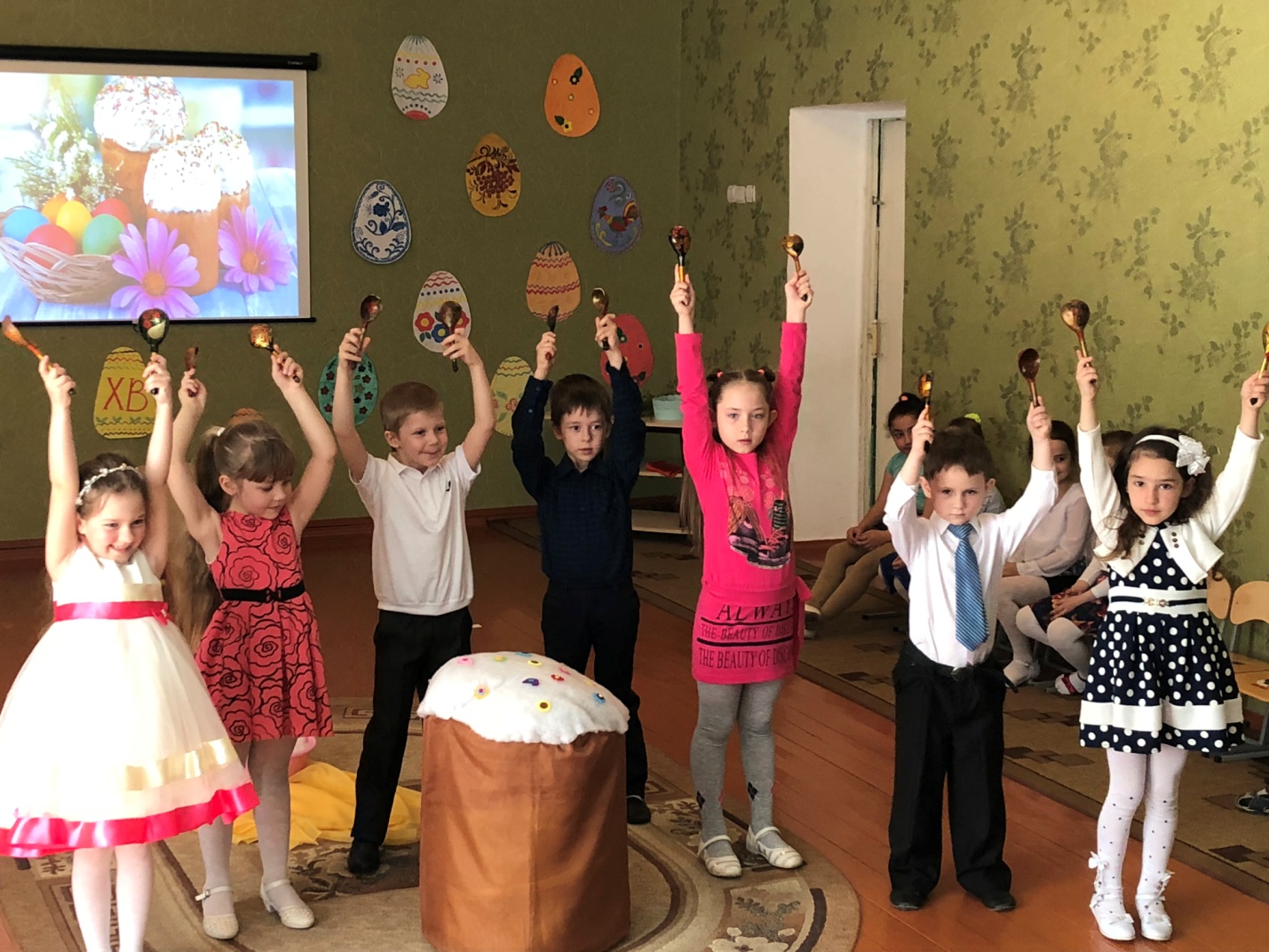 Мы старались, как моглиКулич пасхальный испекли!Поселились птицы в гнездах,Снег растаял как свеча.Пахнет сладким духом воздух Золотого кулича.Музыкальный руководитель: Наше занятие подошло к концу. Ребята у вас у каждого под стульями лежат колокольчики, если вам понравилось занятие - возьмите колокольчик и позвените, кто затрудняется ответить - просто держите колокольчик, а кому не понравилось - колокольчик не доставайте.

Ссылка на интернет-ресурс, где размещены видеоматериалы https://www.youtube.com/watch?v=azlmz4YGYjY